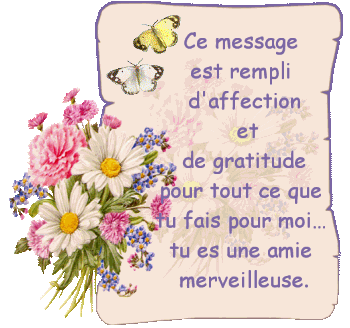 Les motsC'était un vieux marchand 
Ridé aux cheveux blancs
Que l'on voyait passer
Un peu vouté, mal habillé
Ainsi de temps en temps
Et que certains prenaient pour un mendiant
les gens sont parfois si sots
Lui ne vendait que des mots
C'est un métier bien délaissé
Il était peut être même le dernier
Arrivant à grand peine 
A se payer lui même
Car qui aujourd'hui est en quête de mots?
Même les plus beaux
Des mots hauts en chaleur
De toutes les couleurs
Allant des mots bleutés
Aux jaunes orangés
En passant par les verts
Et les roses discrets
Véritable bouquet
Aux fleurs très mélangées
Où chacun choisissant enivré
Sa teinte préférée
Vous proposant encore des mots bourrés de vie 
Pleins de vitalité et d'envie
De ceux qui font sauter
Courir ou bien danser.Pour les gens exigeants
Faisait des mots caressants
Il avait aussi les mots rares
Ou bien les mots nouveaux
Il faisait sur mesure, avait le doigté
Pour offrir des mots d'une grande beauté
Enfin
Pour ceux qui n'ont rien 
Mettait des mots simples et chaleureux
Qui réchauffent le cœur quand on est malheureux
Ces mots qu'on attend, quand on en a besoin
Et qui font croire à l'amour du prochain.
Claudie
@copyright Claudie